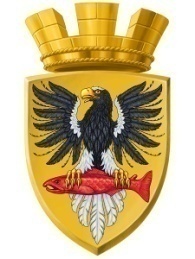                      Р О С С И Й С К А Я   Ф Е Д Е Р А Ц И ЯКАМЧАТСКИЙ КРАЙП О С Т А Н О В Л Е Н И ЕАДМИНИСТРАЦИИ ЕЛИЗОВСКОГО ГОРОДСКОГО ПОСЕЛЕНИЯ   От 11.10.2017			                                            № 992-п   г. ЕлизовоО принудительном сносе, вывозе металлических гаражей, самовольноустановленных в районе дома № 3 по улице Рабочей Смены в городе Елизово       В соответствии с п. 19 ч. 1 ст. 14  Федерального Закона от 06.10.2003                    № 131–ФЗ «Об общих принципах организации местного самоуправления                      в Российской Федерации», руководствуясь ст. 2 Положения по сносу, вывозу киосков, павильонов, сооружений или их частей, самовольно установленных возведенных, бесхозяйственных (брошенных), а так же оставленных по окончании права пользования земельными участками на территории Елизовского городского поселения, принятым решением Собрания депутатов Елизовского городского поселения от 28.09.2007 № 269, на основании обращения КГКУ «Камчатский водоканал»ПОСТАНОВЛЯЮ:       1. Управлению архитектуры и градостроительства администрации Елизовского городского поселения:         1.1. Довести до граждан информацию о начале мероприятий по вывозу металлических гаражей в соответствии с требованиями и ответственностью, установленными Положением по сносу, вывозу киосков, павильонов, сооружений или их частей, самовольно установленных возведенных, бесхозяйственных (брошенных), а также оставленных по окончании права пользования земельными участками на территории Елизовского городского поселения (далее – Положение).       1.2. Уведомить начальника ОМВД России по Елизовскому району, начальника ГИБДД УМВД России по Камчатскому краю о дате вывоза металлических гаражей не позднее, чем за три дня.2. Управлению жилищно-коммунального хозяйства администрации Елизовского городского поселения:      2.1. Обеспечить с 11.10.2017 вывоз металлических гаражей, самовольно установленных в районе дома № 3 по улице Рабочей Смены в городе Елизово путем перевозки на земельный участок с кадастровым номером 41:05:0101005:439, местоположением: Камчатский край, Елизовский район, г. Елизово, ул. Магистральная.Управлению имущественных отношений администрации Елизовского городского поселения:      3.1. Организовать и вести учет металлических гаражей, самовольно установленных в районе дома № 3 по улице Рабочей Смены в городе Елизово, вывозимых на земельный участок с кадастровым номером 41:05:0101005:439, местоположением: Камчатский край, Елизовский район, г. Елизово, ул. Магистральная, с 11.10.2017. 4. Муниципальному бюджетному учреждению «Благоустройство города Елизово»:4.1. Организовать и обеспечить прием и охрану металлических гаражей,  с 11.10.2017 на земельном участке с кадастровым номером 41:05:0101005:439, местоположением: Камчатский край, Елизовский район, г. Елизово, ул. Магистральная.4.2. Обеспечить выдачу металлических гаражей после предъявления документа об уплате расходов, связанных с транспортировкой и хранением. 5.  Управлению делами администрации Елизовского городского поселения: опубликовать (обнародовать) настоящее постановление в средствах массовой информации и разместить в информационно – телекоммуникационной сети «Интернет» на официальном сайте администрации Елизовского городского поселения. 6. Контроль за исполнением настоящего постановления возложить                  на и.о. руководителя Управления жилищно-коммунального хозяйства  администрации Елизовского городского поселения  Лукьянченко А.Н.7. Настоящее постановление вступает в силу после его официального опубликования (обнародования).Глава администрацииЕлизовского городского поселения                                               Д.Б. Щипицын